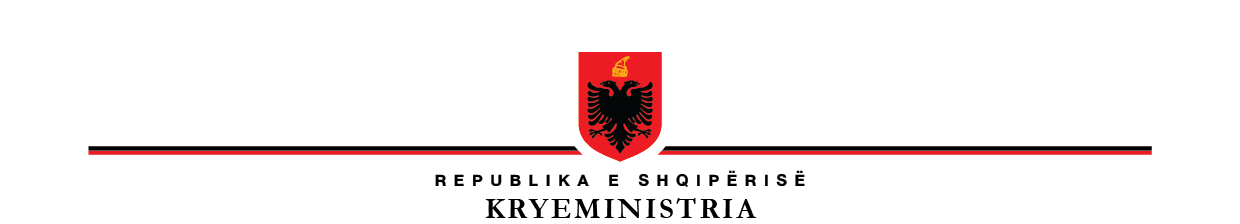 KËSHILLI I MINISTRAVEPROJEKTVENDIMNr. _______, datë ___.___.2023PËRPROPOZIMIN E PROJEKTLIGJIT “PËR ORGANIZIMIN DHE FUNKSIONIMIN E SHËRBIMIT TË MJEKËSISË LIGJORE NË REPUBLIKËN E SHQIPËRISË”Në mbështetje neneve 78 dhe 83, pika 1, të Kushtetutës, me propozimin e ministrit të Drejtësisë, Këshilli i MinistraveV E N D O S I:Propozimin e projektligjit “Për organizimin dhe funksionimin e shërbimit të mjekësisë ligjore në Republikën e Shqipërisë”, sipas tekstit dhe relacionit që i bashkëlidhen këtij vendimi dhe janë pjesë përbërëse e tij. Ky vendim hyn në fuqi menjëherë.KRYEMINISTRIEDI RAMA